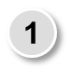 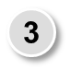 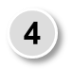 Si richiede il consenso alla pubblicazione dei dati forniti:        acconsento / non acconsentoNOME SOCIETÀInserire LogoNome Società S.P.A.DETTAGLI INTERVENTODETTAGLI INTERVENTODETTAGLI INTERVENTODETTAGLI INTERVENTODETTAGLI INTERVENTODETTAGLI INTERVENTODETTAGLI INTERVENTODETTAGLI INTERVENTODETTAGLI INTERVENTODETTAGLI INTERVENTONome interventoDescrizione tecnica interventoDescrizione tecnica interventoDescrizione tecnica interventoIdentificativo PdSDescrizione tecnica interventoDescrizione tecnica interventoDescrizione tecnica interventoIdentificativo PCIDescrizione tecnica interventoDescrizione tecnica interventoDescrizione tecnica interventoIdentificativo TYNDPDescrizione tecnica interventoDescrizione tecnica interventoDescrizione tecnica interventoIdentificativo RIPStato della procedura di connessione STMGStato della procedura di connessione STMGStato della procedura di connessione STMGCfr. https://www.terna.it/it-it/sistemaelettrico/connessioniallarete/laproceduradiconnessione.aspx Cfr. https://www.terna.it/it-it/sistemaelettrico/connessioniallarete/laproceduradiconnessione.aspx Cfr. https://www.terna.it/it-it/sistemaelettrico/connessioniallarete/laproceduradiconnessione.aspx Finalità interventoStato della procedura di connessione STMGStato della procedura di connessione STMGStato della procedura di connessione STMGCfr. https://www.terna.it/it-it/sistemaelettrico/connessioniallarete/laproceduradiconnessione.aspx Cfr. https://www.terna.it/it-it/sistemaelettrico/connessioniallarete/laproceduradiconnessione.aspx Cfr. https://www.terna.it/it-it/sistemaelettrico/connessioniallarete/laproceduradiconnessione.aspx Nazioni interessateInterdipendenze o correlazioneInterdipendenze o correlazioneInterdipendenze o correlazioneStato del progetto in territorio non italianoStato del progetto in territorio non italianoStato del progetto in territorio non italianoStato progetto in territorio non italianoInterdipendenze o correlazioneInterdipendenze o correlazioneInterdipendenze o correlazioneStato del progetto in territorio non italianoStato del progetto in territorio non italianoStato del progetto in territorio non italianoStato progetto in territorio italianoInterdipendenze o correlazioneInterdipendenze o correlazioneInterdipendenze o correlazioneStato del progetto in territorio non italianoStato del progetto in territorio non italianoStato del progetto in territorio non italianoDETTAGLI OPERE DELL’INTERVENTO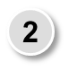 DETTAGLI OPERE DELL’INTERVENTODETTAGLI OPERE DELL’INTERVENTODETTAGLI OPERE DELL’INTERVENTODETTAGLI OPERE DELL’INTERVENTODETTAGLI OPERE DELL’INTERVENTODETTAGLI OPERE DELL’INTERVENTODETTAGLI OPERE DELL’INTERVENTODETTAGLI OPERE DELL’INTERVENTODETTAGLI OPERE DELL’INTERVENTONome Opera DescrizioneDescrizioneDescrizioneDescrizioneTempistica (anno)Tempistica (anno)Tempistica (anno)Tempistica (anno)Tempistica (anno)Nome Opera Descrizione tecnica Opera(e.g., lunghezza linea, livello di tensione, net transmission capacity)Descrizione tecnica Opera(e.g., lunghezza linea, livello di tensione, net transmission capacity)Descrizione tecnica Opera(e.g., lunghezza linea, livello di tensione, net transmission capacity)Descrizione tecnica Opera(e.g., lunghezza linea, livello di tensione, net transmission capacity)Avvio autorizzazioneAvvio realizzazioneAvvio realizzazioneCompletamentoNote/Stato Iter autorizzativoESENZIONEESENZIONEESENZIONESìNoIn caso di risposta affermativa, riportare riferimento decreto di esenzioneSINTESI IMPATTI SUL SISTEMA ELETTRICOSINTESI IMPATTI SUL SISTEMA ELETTRICOSINTESI IMPATTI SUL SISTEMA ELETTRICOSINTESI IMPATTI SUL SISTEMA ELETTRICOSINTESI IMPATTI SUL SISTEMA ELETTRICOSINTESI IMPATTI SUL SISTEMA ELETTRICOInvestimento sostenuto/Stimato [mln€]Impatti positivi/Benefici (CBA)Link agli studi di riferimento Stima preliminare della capacità di trasporto [MW]CONTRIBUTI E FINANZIAMENTICONTRIBUTI E FINANZIAMENTICONTRIBUTI E FINANZIAMENTICONTRIBUTI E FINANZIAMENTIEventuali contributi ottenuti Dettaglio stato del finanziamentoEVENTUALI OSTACOLI E IMPEDIMENTI ALLA REALIZZAZIONE DELL’OPERAEVENTUALI OSTACOLI E IMPEDIMENTI ALLA REALIZZAZIONE DELL’OPERAEVENTUALI OSTACOLI E IMPEDIMENTI ALLA REALIZZAZIONE DELL’OPERASìNoIn caso di risposta affermativa, specificare quali.AVANZAMENTI RISPETTO ALL’ANNO PRECEDENTESCHEMA (OPZIONALE)ALTRE INFORMAZIONI (OPZIONALE)